МИНИСТЕРСТВО ПРОСВЕЩЕНИЯ РОССИЙСКОЙ ФЕДЕРАЦИИ‌‌‌‌‌‌Департамент образования Орловской областиУправление образования администрации Ливенского района ‌‌​МБОУ «Успенская СОШ им. В.Н.Мильшина »‌ АДАПТИРОВАННАЯ РАБОЧАЯ ПРОГРАММАпо  предмету «Изобразительное искусство»для обучающихся 1- 4  классов  ОВЗ 8.1                                                          село Успенское 2023 ‌ год‌​
Аннотация к адаптированнойрабочей программе по изобразительному искусству составлена на основе Федерального государственного образовательного стандарта образования обучающихся с умственной отсталостью (интеллектуальными нарушениями) - пр. Минобрнауки № 1599 от 19.12.2014 года, адаптированной основной общеобразовательной программы обучающихся с умственной отсталостью (интеллектуальными нарушениями) (1 вариант), Адаптированной основной общеобразовательной программы Рабочая программа реализуется в классе совместно с другими обучающимися.В основу разработки данной рабочей программы заложены дифференцированный и деятельностный подходы.Изучение курса «Изобразительное искусство» направлено на достижение следующих целей:всестороннее развитие личности обучающегося с умственной отсталостью (интеллектуальными нарушениями) в процессе приобщения его к художественной культуре и обучения умению видеть прекрасное в жизни и искусстве;формирование элементарных знаний об изобразительном искусстве, общих и специальных умений и навыков изобразительной деятельности (в рисовании, лепке, аппликации), развитии зрительного восприятия формы, величины, конструкции, цвета предмета, его положения в пространстве, а также адекватного отображения его в рисунке, аппликации, лепке;развитие умения пользоваться полученными практическими навыками в повседневной жизни.Перечисленные цели реализуются в конкретных задачах обучения:совершенствование эмоционально-образного восприятия произведений искусства и окружающего мира;развитие способности видеть проявление художественной культуры в реальной жизни (музеи, архитектура, дизайн, скульптура и др.);формирование навыков работы с различными художественными материалами.Коррекция недостатков психического и физического развития обучающихся на уроках изобразительного искусства заключается в следующем:‒ коррекция познавательной деятельности учащихся путем систематического и целенаправленного воспитания и совершенствования у них правильного восприятия формы, строения, величины, цвета предметов, их положения в пространстве, умения находить в изображаемом объекте существенные признаки, устанавливать сходство и различие между предметами;‒ развитие аналитических способностей, умений сравнивать, обобщать; формирование умения ориентироваться в задании, планировать художественные работы, последовательно выполнять рисунок, аппликацию, лепку предмета; контролировать свои действия;‒ коррекция ручной моторики; улучшение зрительно-двигательной координации путем использования вариативных и многократно повторяющихся действий с применением разнообразных технических приемов рисования, лепки и выполнения аппликации.‒ развитие зрительной памяти, внимания, наблюдательности, образного мышления, представления и воображения.ОБЩАЯ ХАРАКТЕРИСТИКА УЧЕБНОГО ПРЕДМЕТА.В процессе обучения изобразительной деятельности, в процессе эстетического познания и художественного отражения окружающей действительности в продуктах деятельности ребенок с интеллектуальными нарушениями развивается многосторонне: формируются его познавательная, речевая, эмоционально-волевая, двигательная сферы деятельности.Учебный предмет «Изобразительное искусство» вместе с предметом «Музыка» составляют предметную область «Искусство».Учебные предметы предметной области «Искусство», наряду с другими предметами основных образовательных областей «Язык и речевая практика», «Математика», «Естествознание», «Технологии», «Физическая культура», составляют обязательную часть учебных планов АООП образования умственно отсталых обучающихся (интеллектуальными нарушениями) 1 класса (вариант 1).Изучение предметов обязательной части учебного плана для всех образовательных организаций, имеющих государственную аккредитацию и реализующих адаптированную образовательную программу по ФГОС образования обучающихся с легкой степенью умственной отсталости обучающихся (интеллектуальных нарушений) (вариант 1), предусмотрено в учебное (урочное) время.МЕСТО УЧЕБНОГО ПРЕДМЕТА В УЧЕБНОМ ПЛАНЕ.На изучение предмета отводится 1 ч в неделю. Предмет изучается:в 1 классе — 33 ч в год. Продолжительность урока составляет 35 минут.РЕЗУЛЬТАТЫ ОСВОЕНИЯ УЧЕБНОГО ПРЕДМЕТАК личностным результатам освоения адаптированной рабочей программы относятся:-положительное отношение и интерес к изобразительной деятельности;-понимание красоты в окружающей действительности и возникновение эмоциональной реакции «красиво» или «некрасиво»;-адекватные представления о собственных возможностях;-осознание своих достижений в области изобразительной деятельности;-способность к самооценке;-умение выражать свое отношение к результатам собственной и чужой творческой деятельности «нравится» или «не нравится» проявление уважительного отношения к чужому мнению и чужому творчеству;-привычка к организованности, порядку, аккуратности;-стремление к творческому досугу на основе предметно-практической и изобразительной деятельности;-установка на дальнейшее расширение и углубление знаний и умений по различным видам изобразительной и творческой предметно-практической деятельности.-овладение социально-бытовыми навыками, используемыми в повседневной жизни;-овладение навыками коммуникации и принятыми нормами социального взаимодействия;-элементарные представления о социальном окружении, своего места в нем;-принятие и освоение социальной роли обучающегося, проявление социально значимых мотивов учебной деятельности;-сформированность навыков сотрудничества со взрослыми и сверстниками в разных социальных ситуациях;-развитие эстетических потребностей и чувств, проявление доброжелательности, эмоционально-нравственной отзывчивости и взаимопомощи, проявление сопереживания к чувствам других людей.Предметные результатыАдаптированная рабочая программа определяет два уровня овладения предметными результатами: минимальный и достаточный.Минимальный уровень:-знание названий художественных материалов, инструментов и приспособлений;- их свойств, назначения, правил хранения, обращения и санитарно-гигиенических требований при работе с ними;-знание элементарных правил композиции, цветоведения, передачи формы предмета и др.;-знание некоторых выразительных средств изобразительного искусства: «изобразительная поверхность», «точка», «линия», «штриховка», «пятно», «цвет»;-пользование материалами для рисования, аппликации, лепки;-знание названий предметов, подлежащих рисованию, лепке и аппликации;-организация рабочего места в зависимости от характера выполняемой работы;- следование при выполнении работы инструкциям учителя;-владение некоторыми приемами лепки (раскатывание, сплющивание, отщипывание) и аппликации (вырезание и наклеивание);-рисование по образцу, с натуры, по памяти, представлению, воображению предметов несложной формы и конструкции;-передача в рисунке содержания несложных произведений в соответствии с темой;- применение приемов работы карандашом, гуашью, акварельными красками с целью передачи фактуры предмета;-ориентировка в пространстве листа; размещение изображения одного или группы предметов в соответствии с параметрами изобразительной поверхности;-адекватная передача цвета изображаемого объекта, определение насыщенности цвета, получение смешанных цветов и некоторых оттенков цвета.Достаточный уровень:-знание названий некоторых народных и национальных промыслов (Дымково, Гжель, Городец, Хохлома и др.);-знание основных особенностей некоторых материалов, используемых в рисовании, лепке и аппликации;-знание выразительных средств изобразительного искусства: «изобразительная поверхность», «точка», «линия», «штриховка», «контур», «пятно», «цвет», объем и др.;-знание правил цветоведения, светотени, перспективы;-построения орнамента, стилизации формы предмета и др.;-знание видов аппликации (предметная, сюжетная, декоративная);-знание способов лепки (конструктивный, пластический, комбинированный)СОДЕРЖАНИЕ УЧЕБНОГО ПРЕДМЕТА.Содержание программы в 1 классе представлено в четырех разделах, отражающих направления освоения курса: «Обучение композиционной деятельности», «Развитие умений воспринимать и изображать форму предметов, пропорции, конструкцию»; «Развитие восприятия цвета предметов и формирование умения передавать его в живописи», «Обучение восприятию произведений искусства».Обучающимися 1 класса усвоение общих сведений о предмете, развитие сенсорного восприятия, мелкой моторики рук и накопление практических умений происходит в процессе освоения учебного материала по ниже указанным разделам программы.Обучение композиционной деятельностиПонятие «композиции» (без использования термина). Представления о форме изобразительной плоскости. Разные по форме листы бумаги: формы прямоугольника, квадрата, овала. Расположение листа бумаги вертикально и горизонтально относительно рабочего стола, парты, мольберта (без терминологии, только в практическом применении).Ориентировка на плоскости листа бумаги. Соотношение изображаемого предмета с параметрами листа (расположение листа вертикально или горизонтально). Выбор варианта расположения прямоугольного листа в зависимости от формы планируемого изображения.Установление отношений между изобразительной плоскостью и самим изображением. Расположение изображения посередине, слева, справа, внизу, вверху листа. Применение выразительных средств композиции: передача величинного контраста между несколькими объектами в изображении (большой/маленький, высокий/низкий, толстый/тонкий).Оценка результата расположения изображения: красиво/некрасиво, правильно/неправильно.Применение приемов и правил композиции в рисовании с натуры, тематическом и декоративном рисовании (узор в полосе).Развитие умений воспринимать и изображать форму предметов, пропорции, конструкциюПонятия: «предмет», «форма», «изображение», «силуэт», «часть», «части тела», «узор», «части узора».Разнообразие форм предметного мира. Выделение из предметной окружающей действительности объектов разной формы. Сходство и различие форм. Геометрические фигуры (круг, прямоугольник, квадрат, овал). Знание о простых формах путѐм сравнения: овал, прямоугольник – это формы, похожие на круг и квадрат. Узнавание, выделение признаков простой формы при рассматривании предметов простой и сложной формы.Передача разнообразных форм предметов на плоскости и в пространстве. Изображение предметов простой и сложной формы.Соотнесение объемной формы с плоскостной формой геометрической фигуры. Конструирование сложных форм из простых (по образцу и собственным представлениям).Трансформация форм при работе с бумагой (при делении формы на части: получение полоски бумаги из большой прямоугольного листа, маленького прямоугольника из прямоугольника вытянутой формы; при удалении лишнего: получение круга из квадрата).Обследование предметов, выделение их признаков и свойств, необходимых для передачи в рисунке, аппликации, лепке предмета. Передача пропорций предметов (с помощью учителя, воспроизведение силуэта по пунктирам, по шаблону, трафарету).Приемы и способы передачи формы предметов: лепка предметов из отдельных деталей и целого куска пластилина; составление целого изображения из деталей, вырезанных из бумаги; вырезание или обрывание силуэта предмета из бумаги по контурной линии; рисование по опорным точкам, дорисовывание, обведение шаблонов, рисование по клеткам, самостоятельное рисование формы объекта и т. п.Узор в полосе: геометрический, растительный. Принципы построения узора в полосе (повторение одного элемента на всем протяжении полосы; чередование элементов по форме, цвету; расположение элементов посередине, по краям, слева/справа, друг под другом по вертикали).Наблюдение и передача различия в величине предметов. Сериация (большой — поменьше — еще меньше — маленький, и обратно). Рисование простых форм (круг, квадрат, прямоугольник) от большого к маленькому и наоборот.Практическое применение приемов и способов передачи графических образов в лепке, аппликации, рисунке.Развитие восприятия цвета предметов и формирование умения передавать его в живописиПонятия: «цвет», «краски», «акварель», «гуашь» и т. д.Цвета: красный, желтый, синий, оранжевый, зеленый, фиолетовый. Узнавание, называние и отражение в аппликации и рисунке цветов спектра.Соотнесение цвета изображения с реальной окраской объектов окружающего мира.Разнообразие цвета в природе, в окружающей жизни, окраски конкретных предметов (овощей, фруктов, одежды и др.). Изображение предметов, объектов похоже/непохоже; соблюдение соответствия предмета и его окраски в момент наблюдения и его изображения в лепке, аппликации и рисунке. Передача сходства в изображении при работе с натуры.Эмоциональное восприятие цвета. Противопоставление ярких, светлых и неярких, темных оттенков, передача посредством изобразительной деятельности состояния «грустно – радостно».Практическое применение представлений о цвете для передачи образов в рисовании с натуры или по образцу, тематическом и декоративном рисовании, аппликации.Обучение восприятию произведений искусства.Примерные темы бесед:«Времена года в произведениях художников», «Рисуют художники», «Как и о чем создаются картины». Красота и разнообразие природы и предметов окружающего мира. Материалы, которые использует художник. Художники, создавшие произведения живописи и графики: И. Шишкин, А. Саврасов, И. Левитан, К. Коровин, Ф. Васильев, Н. Крымов, Б. Кустодиев и др.«Как и для чего создаются произведения декоративно-прикладного искусства». Украшение жилища, предметов быта, костюма, роспись игрушек.Направления работыФормирование организационных умений: правильно сидеть, правильно держать и пользоваться инструментами (карандашами, кистью, красками), правильно располагать изобразительную поверхность на столе.Развитие моторики рук: формирование представлений детей о движении руки при изображении, при помощи активных и пассивных (движение руки ребенка рукою педагога) движений. Формирование правильного удержания карандаша и кисточки; формированиеумения владеть карандашом; формирование навыка произвольной регуляции нажима; произвольного темпа движения (его замедление и ускорение), прекращения движения в нужной точке; направления движения.Обучение приемам работы в изобразительной деятельности (лепке, выполнении аппликации, рисовании):Приемы лепки: разминание куска пластилина; отщипывание кусков от целого куска пластилина; размазывание по картону; скатывание, раскатывание, сплющивание, размазывание, оттягивание; примазывание частей при составлении целого объемного изображения.Приемы работы с «подвижной аппликацией» для развития целостного восприятия объекта при подготовке детей к рисованию: складывание целого изображения из его деталей без фиксации на плоскости листа; совмещение аппликационного изображения объекта с контурным рисунком геометрической фигуры без фиксации на плоскости листа; расположение деталей предметных изображений или силуэтов на листе бумаги в соответствующем пространственном положении; составление по образцу композиции из нескольких объектов без фиксации на плоскости листа.Приемы выполнения аппликации из бумаги:приемы работы ножницами (резать кончиками ножниц, резать по прямой и кривой линиям); раскладывание деталей аппликации на плоскости листа относительно друг друга в соответствии с пространственными отношениями: внизу, наверху, над, под, справа от …, слева от …, посередине, с учѐтом композиции; приемы наклеивания деталей аппликации на изобразительную поверхность с помощью клея; приѐмы отрывания при выполнении отрывной аппликации.Приемы рисования твердыми материалами (карандашом, фломастером, ручкой): рисование по заранее расставленным точкам предметов несложной формы по образцу; обведение контура по точкам (пунктирам);рисование прямых вертикальных, горизонтальных, наклонных, зигзагообразных линий; рисование дугообразных, спиралеобразных линии; линий замкнутого контура (круг, овал); удерживание карандаша, фломастера в руке под определѐнным наклоном к плоскости поверхности листа;осваивание техники правильного положения карандаша, фломастера в руке при рисовании; рисование без отрыва руки с постоянной силой нажима и изменением силы нажима на карандаш; завершение изображения, дорисовывание предметов несложных форм (по образцу);Приемы работы красками: примакивание кистью; наращивание массы;Обучение действиям с шаблонами и трафаретами: правила обведения шаблонов; обведение шаблонов геометрических фигур, реальных предметов несложных форм.Программой предусматриваются следующие виды работы:‒ рисование с натуры и по образцу (готовому изображению); рисование по памяти, представлению и воображению; рисование на свободную и заданную тему; декоративное рисование.‒ лепка объемного и плоскостного изображения (барельеф на картоне) с натуры или по образцу, по памяти, воображению; лепка на тему; лепка декоративной композиции;‒ выполнение плоскостной и полуобъемной аппликации (без фиксации деталей на изобразительной поверхности («подвижная аппликация») и фиксацией деталей на изобразительной плоскости с помощью пластилина и клея) с натуры, по образцу, представлению, воображению; выполнение предметной, сюжетной и декоративной аппликации;‒ проведение беседы о содержании рассматриваемых репродукций с картин художников, книжной иллюстрации, картинки, произведения народного и декоративно-прикладного искусства.КАЛЕНДАРНО-ТЕМАТИЧЕСКОЕ ПЛАНИРОВАНИЕ С УКАЗАНИЕМ КОЛИЧЕСТВА ЧАСОВ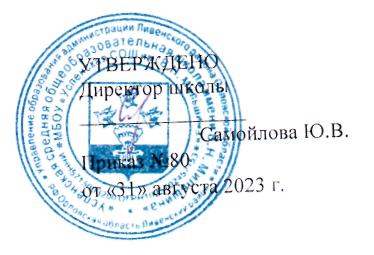 №п/пНаименование раздела и темХарактеристика основных видов деятельности обучающихсяДата планДата фактВ мире волшебных линий1Солнце на небе. Травка на земле. Забор. РисованиеВоспринимать и эстетически оценивать красоту природы в разное время года и разную погоду, внимательно слушать рассказ учителя. Изображать характерные особенности пейзажа при различном освещении. Изображать живописными средствами состояние природы родного края. Характеризовать значимость влияния погоды на настроение человека. Овладевать живописными навыками работы гуашью. Работать максимально самостоятельно, если трудно, обратиться за помощью к учителю.12.102Фрукты, овощи разного цвета. РисованиеУметь различать фрукты и овощи, разные по цвету и форме. Понимать, что такое натюрморт. Изображать живописными средствами разные фрукты и овощи. Если работу выполнить трудно, обратиться за помощью к учителю. Овладевать живописными навыками работы цветными мелками. Овладевать навыками работы с трафаретом, используя, если необходимо, помощь учителя. Сравнивать свою работу с работами одноклассников19.103Рисуем куклу- неваляшку.Понимать, что такое шаблон. Овладевать навыками работы с шаблоном. Изображать живописными средствами разные декоративные цветы внутри нарисованной формы. Овладевать живописными навыками работы фломастерами и мелками. Изображать предмет, максимально копируя форму, предложенную учителем. Понимать простые основы геометрии, симметрию. Оценивать свою деятельность26.102-я четвертьОт линии к рисунку, бумажной пластике и лепке4Деревянный дом в деревне. ЛепкаНаблюдать постройки, созданные человеком. Анализировать их форму, пропорции, конструкцию. Изображать деревянный дом в лепке, выявляя его форму, конструкцию, взаимосвязь частей. Понимать взаимосвязь внешнего вида и внутренней конструкции дома. Овладевать первичными навыками конструирования с помощью лепки Понимать, что в создании формы постройки принимает участие художник-дизайнер, который придумывает, как эта постройка (дом) будет выглядеть. Работать по образцу.9.115Изобрази деревянный дом из бревен. АппликацияРассматривать и сравнивать реальные здания разных форм. Овладевать первичными навыками конструирования из бумаги. Работать как индивидуально, так и в группе. Конструировать (строить) из бумаги. Оценивать критически свою работу, сравнивая ее с другими работами16.116Аппликация «Рыбки в аквариуме»Понимать выразительные возможности цветной бумаги, используя ее в технике бумагопластики. Осваивать приемы работы с аппликацией. Изображать, используя цветную бумагу в аппликации. Развивать навыки работы в технике бумагопластики. Овладевать приемами работы с бумагой. Развивать навыки создания сложной, многофигурной композиции23.117Зима. Снеговик. Праздник Новый год. Аппликация. ЛепкаПонимать, что в создании композиции принимает участие художник-дизайнер, который придумывает, как эта композиция будет выглядеть. Продолжать осваивать технику работы фломастерами и цветными карандашами. Развивать навыки работы в технике бумагопластики. Работать как индивидуально, так и в группе. Оценивать критически свою работу, сравнивая ее с другими работами. Конструировать (строить) из бумаги30.118Новогодняя елка. Флажки на веревке для елки. Рисование. АппликацияПередавать в изображении характер и настроение праздника. Закреплять навыки работы от общего к частному. Развивать навыки работы в технике аппликации и рисования. Осваивать приемы создания орнамента: повторение модуля, ритмическое чередование элемента. Работать графическими материалами (фломастеры, цветные карандаши) с помощью линий разной толщины. Эмоционально откликаться на красоту зимней природы, праздник. Сравнивать свою работу с другими работами7.129Лепим человека из пластилина. Голова, лицо человекаОбъяснять, чем похожи и в чем разные люди. Знать, как называются разные части тела человека. Закреплять навыки работы от общего к частному. Развивать навыки работы в технике лепки. Оценивать критически свою работу, сравнивая ее с другими работами14.1210Лепка и рисунок. Зима. Белый зайка. Изобрази зайку: слепи и нарисуйОбъяснять, чем внешне отличаются зайки летом и зимой. Знать, как называются разные части тела зайки. Закреплять навыки работы от общего к частному. Анализировать форму частей, соблюдать пропорции. Развивать навыки работы в технике лепки и рисунка. Оценивать критически свою работу, сравнивая ее с другими работами21.1211Рассматривание картин художников.Иметь представление, что картина — это особый мир, созданный художником, наполненный его мыслями, чувствами и переживаниями. Рассуждать о творческой работе зрителя, о своем опыте восприятия произведений изобразительного искусства. Рассматривать и сравнивать картины разных жанров, рассказывать о настроении и разных состояниях, которые художник передает цветом (радостное, праздничное, грустное, таинственное, нежное и т. д.) Знать имена знаменитых художников. Рассуждать о своих впечатлениях и эмоционально оценивать, отвечать на вопросы по содержанию произведений художников.28.123 четверть. От замысла к воплощению.12Пирамидка. Рыбка. Аппликация.Овладевать техникой и способами аппликации. Создавать и изображать на плоскости средствами аппликации и графическими средствами (цветные карандаши, фломастеры) заданный образ (пирамидка, рыбка). Продолжать овладевать навыками работы карандашами, кистью, ножницами. Понимать и использовать особенности изображения на плоскости с помощью пятна. Продолжать осваивать приемы работы графическими материалами. Наблюдать за работой одноклассников17.0113Ваза с цветами. АппликацияОбъяснять, чем отличаются листы бумаги друг от друга. Знать, для чего предназначена ваза. Закреплять навыки работы от общего к частному. Анализировать форму частей, соблюдать пропорции. Развивать навыки работы в технике аппликации и рисунка. Оценивать критически свою работу, сравнивая ее с другими работами.24.0114Колобок. Нарисуй картинку.Анализировать последовательность изображения головы, лиц героев композиции. Различать средства художественной выразительности в творчестве мастеров книжной графики и других видов искусства. Высказывать свое мнение о средствах художественной выразительности, которые используют художники для выразительности, для передачи сказочности происходящих событий и действий. Понимать условность и субъективность художественного образа. Закреплять навыки работы от общего к частному. Анализировать форму частей, соблюдать пропорции31.0115Дома в городе. АппликацияРассматривать и сравнивать реальные здания разных форм. Овладевать навыками конструирования из бумаги. Анализировать различные предметы (здания) с точки зрения строения их формы, их конструкции. Составлять и конструировать из простых геометрических форм (прямоугольников, кругов, овалов, треугольников) изображения зданий в технике аппликации. Оценивать свою деятельность14.0216Одноэтажный дом. Трехэтажный дом. ЛепкаРазвивать навыки работы с целым куском пластилина. Овладевать приемами работы с пластилином (вдавливание, заминание, вытягивание, защипывание). Создавать изображение дома в технике лепки с передачей пропорций и учетом композиционного центра. Оценивать свою деятельность.21.0217Многоэтажный дом. Аппликация.Развивать навыки работы в технике бумагопластики. Выявлять геометрическую форму простого плоского тела. Создавать и конструировать из простых геометрических форм. Создавать изображение дома в технике аппликации с передачей пропорций и учетом композиционного центра. Овладевать приемами работы с бумагой. Оценивать свою деятельность28.0218Весна пришла. Яркое солнце. Составить рассказИметь представление, что картина — это особый мир, созданный художником, наполненный его мыслями, чувствами и переживаниями. Рассуждать о творческой работе зрителя, о своем опыте восприятия произведений изобразительного искусства. Рассматривать и сравнивать картины разных художников, рассказывать о настроении и разных состояниях, которые художник передает цветом (радостное, праздничное, грустное, таинственное, нежное и т. д.). Знать имена знаменитых художников. Рассуждать о своих впечатлениях и эмоционально оценивать, отвечать на вопросы по содержанию произведений художников7.0319Весна. Почки на деревьях. РисованиеВысказывать свое мнение о средствах художественной выразительности, которые используют художники для выразительности, для передачи настроения, состояния природы в картине. Закреплять навыки работы от общего к частному. Анализировать форму частей, соблюдать пропорции. Развивать навыки работы с живописными материалами (гуашь). Учиться оценивать свою работу, сравнивать ее с другими работами. Продолжать осваивать приемы работы по образцу14.03Замысел плюс опыт равно творчество.20Весна пришла. Светит солнце. Бежит ручей. Плывет кораблик.РисованиеХарактеризовать красоту природы, весеннее состояние природы. Изображать характерные особенности деревьев весной, тщательно прорисовывать все детали рисунка. Использовать выразительные средства живописи для создания образа весенней природы. Овладевать живописными навыками работы акварелью. Анализировать различные предметы с точки зрения строения их формы. Соблюдать пропорции при создании изображаемых предметов рисунка. Оценивать свою деятельность. Сравнивать выполненную работу с работой одноклассников21.0321Цветок. Ветка акации с листьями. РисованиеПонимать, что живопись — это необыкновенный вид искусства, который отчетливо и красочно передает видение автором конкретного пейзажа. Выделять этапы работы в соответствии с поставленной целью. Стараться передать красками увиденную красоту и вложить в нее свои чувства. Повторять и затем варьировать систему несложных действий с художественными материалами, выражая собственный замысел. Развивать навыки работы гуашью. Оценивать свою деятельность4.0422Что украшают узором? Коврик для куклы. Узор в полосе. АппликацияРазвивать декоративное чувство при рассматривании цвета, при совмещении материалов. Видеть характер формы декоративных элементов. Овладеть навыками работы в аппликации. Находить орнаментальные украшения в предметном окружении человека, в предметах, созданными человеком. Рассматривать орнаменты, находить в них природные и геометрические мотивы. Получать первичные навыки декоративного изображения. Оценивать свою деятельность. Формировать навыки самостоятельности в работе11.0423Весна. Праздник. Хоровод. Сделай аппликацию и дорисуй ее.Развивать декоративное чувство при рассматривании цвета, при совмещении материалов. Видеть характер формы декоративных элементов. Овладеть навыками работы в аппликации. Участвовать в создании коллективных работ. Понимать роль цвета в создании аппликации. Обретать опыт творчества и художественно-практические навыки в создании наряда (сарафана). Оценивать свою деятельность.18.0424Изобрази дом в деревне. Деревья рядом с домом. РисованиеВоспринимать и эстетически оценивать красоту русского деревянного зодчества. Характеризовать значимость гармонии постройки с окружающим ландшафтом. Объяснять особенности конструкции деревенского деревянного дома и назначение его отдельных элементов. Изображать живописными средствами (гуашь) образ деревянного деревенского дома, природы (деревья). Выражать свое отношение к архитектуре деревянного деревенского дома. Развивать навыки творческой работы в технике акварели. Сравнивать свою работу с другими25.0425Грибы. Грибы на пеньке. Аппликация.Эмоционально откликаться на красоту природы. Понимать выразительные возможности цветной бумаги для создания художественного образа. Осваивать приемы работы в технике аппликации. Изображать, используя все многообразие цвета. Развивать навыки работы в технике аппликации. Понимать пропорции как соотношение между собой частей одного целого. Уметь выделять конструктивный образ (образ формы) и необходимый цвет в процессе создания образа (конкретного гриба). Формировать навык самостоятельности16.0526Придумай свой рисунок. (Учитывай понятия: наверху, внизу.) Рисование. Наверху облака. Внизу цветы. Рисование.Понимать, что такое тематическое рисование. Уметь располагать правильно объекты, выбранные для изображения. Ориентироваться на плоскости листа с учетом полученных знаний и рекомендаций учителя. Усвоить информацию о существовании двух плоскостей – горизонтальной и вертикальной. Закрепить понятия (наверху, внизу). Развивать пространственные представления. Учитывать размер и форму предметов. Составлять рассказ по нарисованной картинке. Практика совместной деятельности23.05Придумай свой рисунок (Учитывай понятия: «над», «под», «посередине», «в центре».)Понимать, что такое тематическое рисование. Уметь располагать правильно объекты, выбранные для изображения. Ориентироваться на плоскости листа с учетом полученных знаний и рекомендаций учителя. Закрепить понятия (над, под, посередине, в центре). Развивать пространственные представления. Учитывать размер и форму предметов. Составлять рассказ по нарисованной картинке. Формировать навыки самостоятельности